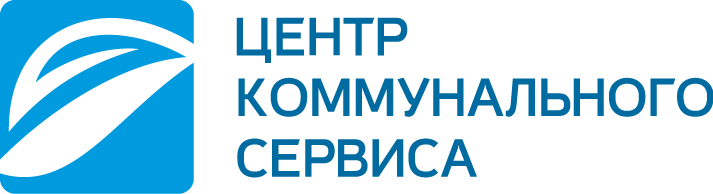 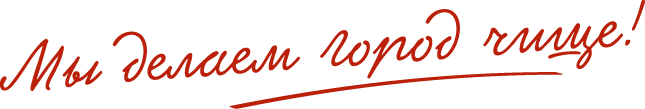 Пресс-релизЦКС призывает жителей Кунашского района к цивилизованному обращению с ТКОКунашакский район Челябинской области испытывает серьезные трудности с переходом на современные, цивилизованные принципы обращения с отходами, которые позволили бы обеспечить жителям района более комфортную окружающую среду. Причиной этого стали неплатежи населения за вывоз мусора. Долг потребителей за услугу составляет 21 процент от общей суммы начислений, что вызывает огромные сложности в работе регионального оператора по обращению с твердыми коммунальными отходами и может в дальнейшем негативно отразиться как на качестве оказываемых коммунальных услуг, так и на санитарно-эпидемиологической ситуации в муниципальном образовании. Недостаток средств также тормозит развитие инфраструктурных проектов в области экологии.За год один человек производит до 500 кг мусора. То есть в Кунашакском районе образуется свыше 14 тысяч тонн бытовых отходов. При этом их вывоз - сложная и дорогостоящая процедура. За последние годы требования к санитарно-эпидемиологической безопасности стали строже. Это обусловлено распространившейся по всему миру пандемией коронавируса, а также увеличением людьми отходов потребления.Новые запросы времени требуют цивилизованного обращения с отходами, которого можно достичь путем обновления сложившейся системы - государство занимается этим в рамках национального проекта «Экология». Он предусматривает и пересмотр отношения к сбору и утилизации мусора со стороны населения.Если раньше к тем, кто выбрасывал мешок с отходами в лесной овраг или жег мусор на огороде, можно было предъявить лишь моральные претензии, то сейчас такие действия оборачиваются серьезными штрафами. Коммунальные отходы необходимо вывозить только на специализированные полигоны, где вторсырьё обретает вторую жизнь, биоматериалы становятся удобрением, а опасные отходы перерабатываются с соблюдением строгих правил утилизации.Выстроить современную систему сбора, вывоза и утилизации отходов в Кунашакском районе мешают неплатежи населения. Таким образом, не оплачивая квитанции за вывоз отходов, жители не только препятствуют созданию комфортных условий для себя и своих детей, но и подвергают себя реальному риску получить большие штрафы за нарушение санитарных правил.Центр коммунального сервиса просит жителей района со всей ответственностью отнестись к своей обязанности беречь окружающую среду и своевременно оплачивать коммунальные услуги.Напоминаем, собственники ТКО должны заключить договор на оказание услуг по обращению с ТКО с региональным оператором, в зоне деятельности которого образуются коммунальные отходы и расположены места их накопления. Затем необходимо своевременно оплачивать квитанции. Помните, при долгосрочной задержке платежа взыскание производится в судебном порядке.Ответы на интересующие вас вопросы вы можете получить по телефону горячей линии Центра коммунального сервиса 8(351) 200-33-83 или отправив обращение через сайт www.cks174.ru Пресс-служба Центра коммунального сервиса